SOCIAL STUDIES ACTIVITIES - CBC GRADE 4  TERM 2023QUESTIONS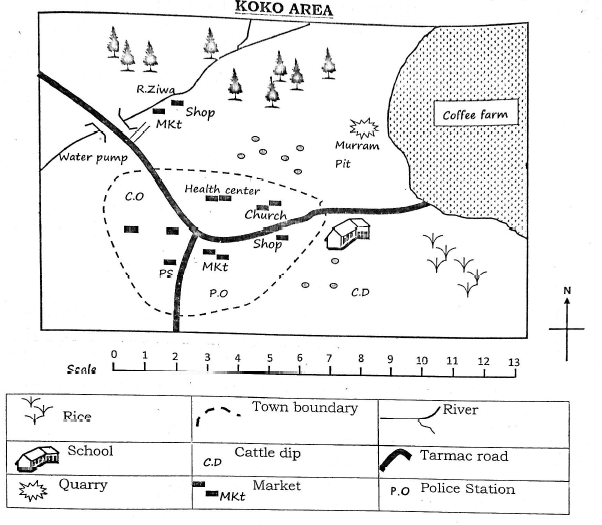 Answer the questions belowThe church is to the ...................................................................... of the coffee farm.Which crops are being grown in Koko area?............................................................................................................................................The Health Centre is to the ...................................................................... of the police station.The mineral mined at Koko area is ......................................................................Give the directions of the area where the forests are located.............................................................................................................................................Draw a compass showing the cardinal pointsWest is to the......................................................................of North.......................................................................is opposite South East.Compass points help us to tell the ......................................................................of the place.Kenya is made up of ...................................................................... counties.Identify the physical features described below:-A large low-lying area of almost flat land ......................................................................A large body of water that is salty ......................................................................
Give three importance's of plains..................................................................................................................................................................................................................Fill the tableDraw a picture to show a rainy seasonWhich season do we experience no rain for a long time? ......................................................................Fort Jesus was built by the ......................................................................Give three examples of historic built environments..................................................................................................................................................................................................................Being dependent on each other for different things is called ......................................................................Why do people need these people?Teachers ......................................................................Police ......................................................................What is population distribution? ......................................................................Areas where houses are built very close together are said to be...................................................................... populatedWhen people live far from each other the area is said to ......................................................................populated.Write true or falseVery steep areas attract many people ......................................................................Airports and game parks do not have people living there ......................................................................What is culture? ............................................................................................................................................are things that are made by people and have been kept well for cultural and historical reasons.The type of clothes worn depended on the ......................................................................In the past, who wore special clothes............................................................................................................................................The Maasai house is called a ......................................................................
Name two traditional games............................................................................................................................................What are resources? ......................................................................Give three examples of soils in the county..................................................................................................................................................................................................................Do you pay any fees to the county government to trade in the county? ................................................................................Activities that can be done during the dry season Activities that can be done during the wet season 